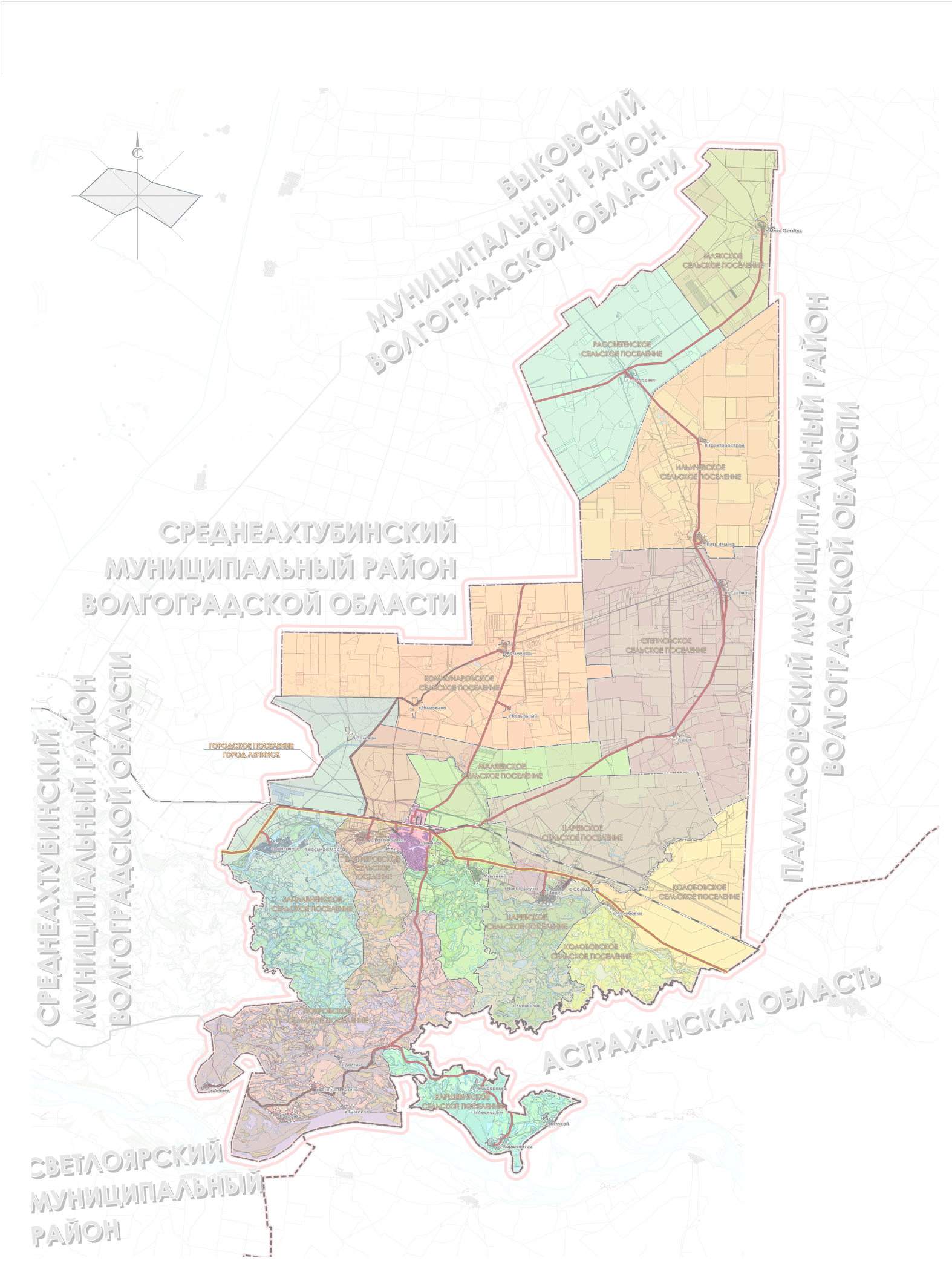 ПРОЕКТ ВНЕСЕНИЯ ИЗМЕНЕНИЙ В ГЕНЕРАЛЬНЫЙ ПЛАНМаляевское сельское поселениеЛенинского муниципального районаВолгоградской областиМК-15– ГП.ППОЛОЖЕНИЯ О ТЕРРИТОРИАЛЬНОМ ПЛАНИРОВАНИИЗаказчик: Администрация Маляевского сельского поселения Ленинского муниципального района Волгоградской области                                                                           ИП Сандакова Е.В.                                 Волгоград 2019                                   Состав генерального планаПоложение о территориальном планировании Содержание:Общие положенияПроект внесения изменений в генеральный план Маляевского сельского поселения Ленинского муниципального района Волгоградской области разработан ИП Сандаковой Е.В. в соответствии с положениями Градостроительного кодекса Российской Федерации, в рамках условий муниципального контракта, требований технического задания (Приложение 1 к муниципальному контракту), утвержденного Заказчиком. Заказчик по подготовке проекта внесения изменений в генеральный план Маляевского сельского поселения – администрация Маляевского сельского поселения Ленинского муниципального района Волгоградской области.Работы по подготовке материалов проекта внесения изменений в генеральный план выполнены в соответствии с требованиями нормативов градостроительного проектирования федерального, регионального и местного уровня, с учетом положений Схемы территориального планирования Ленинского муниципального района Волгоградской области, а также Схемы территориального планирования Волгоградской области, с учетом предложений органов местного самоуправления муниципальных образований Ленинского муниципального района Волгоградской области.Проект внесения изменений в генеральный план подготовлен в целях устойчивого развития территорий, развития инженерной, транспортной и социальной инфраструктур, определения функционального зонирования территории, обеспечения учета интересов граждан Маляевского сельского поселения, обеспечения инвестиционного развития поселения. На планируемой территории определено функциональное зонирование, определены места планируемого размещения объектов местного значения в области культуры и искусства, физической культуры и массового спорта, транспортной и инженерной инфраструктур, благоустройства территории, определены приоритеты и параметры развития территории поселения на расчетный срок реализации генерального плана Маляевского  сельского поселения. Срок реализации мероприятий настоящего генерального плана – 20 лет (до 2039 года).Графическая часть проекта выполнена с использованием материалов аэрофотосъемки местности, сведений Росреестра (кадастровых планов территории), материалов публичной кадастровой карты.Цели и задачи территориального планированияЦелью разработки проекта внесения изменений в генеральный план Маляевского сельского поселения является проработка долгосрочной территориальной стратегии сбалансированного социально-экономического развития применительно к территории всего муниципального образования, повышение инвестиционной привлекательности территории, улучшение условий проживания населения, достижения рационального использования природно-ресурсного потенциала, развитие опорной сети территории (транспортной и инженерной систем) применительно к территории сельского поселения.В положениях генерального плана Маляевского сельского поселения определено функциональное зонирование территории с.Маляевка, а также за пределами населенных пунктов поселения, установлены параметры планируемого размещения объектов местного значения для повышения инвестиционного потенциала территории и условий жизнедеятельности населения, планы по долгосрочному развитию территорий указанных населенных пунктов и реализации генерального плана Маляевского сельского поселения.Для реализации постановленных в рамках муниципального кон- тракта целей решались следующие основные задачи:Проведение ресурсно-градостроительного анализа территории и потенциала развития экономики Маляевского сельского поселения (комплексный анализ природно-ресурсного, экономического, демографического, историко-культурного потенциала) с учетом утвержденных местных нормативов градостроительного проектирования сельского поселения и положений Схемы территориального планирования Ленинского муниципального района Волгоградской области;Выявление ограничений комплексного развития территории, в том числе зон с особыми условиями использования территории (зоны природоохранного назначения, охранные зоны техногенных объектов и объектов культурного наследия);Определение перспектив и основных направлений комплексного развития территории населенных пунктов и поселения в целом (с учетом взаимной увязки интересов перспективного освоения, сельскохозяйственной и природной деятельности для обеспечения устойчивого развития территории);Разработка функционального зонирования территории с учетом сложившейся хозяйственной специализации, задач рационального использования природно-ресурсного потенциала и охраны окружающей среды;Выделение зон размещения объектов местного значения Маляевского сельского поселения;Определение основных направлений развития социальной инфра- структуры в рамках решения вопросов местного значения поселения;Определение направлений реконструкции и развития транспортной и инженерной инфраструктур на основе оценки сложившегося уровня их развития.Перечень мероприятий по территориальному планированиюПредложения по установлению и изменению границ населенных пунктовСуществующие границы села Маляевка, установлены по материалам утвержденного генерального плана поселения, материалам ранее разработанной градостроительной документации применительно к отдельным частям сельского поселения, сведениям из кадастровых планов территории, сведениям Росреестра и границам земель различных категорий.В проектных решениях генерального плана по установлению и изменению границ населенного пунктов были уточнены границы, исправлены неточности кадастрового деления, определены изменения границ в соответствии с параметрами развития территории поселения. Сведения о проектных предложениях по установлению границ населенных пунктов, а также перечень земельных участков, включаемых в границы и исключаемых из них, представлены в Таблице 1.Таблица 1. Проектные решения по установлению границ.Параметры планируемого развития функциональных зонСводная информация о существующем состоянии и планируемом развитии функциональных зон с. Маляевка, Маляевского сельского поселения, представлена в Таблице 3.1 Таблица 3.1. Параметры функциональных зон с.  МаляевкаТаблица 3.2. Параметры функциональных зон Маляевского сельского поселения Сведения о видах, назначении и наименованиях планируемых для размещения объектов местного значения Маляевского сельского поселенияВ результате градостроительного анализа использования территории Маляевского сельского поселения определено, что для развития поселения и населенных пунктов, входящих в его состав, до 2039 года (расчетный срок реализации генерального плана) имеются необходимые территориальные ресурсы для жилищного строительства и размещения объектов обслуживания населения. Для дальнейшего развития необходимо решить следующие задачи:Определить приоритеты развития инженерной инфраструктуры на территории населенных пунктов с учетом текущих и перспективных потребностей.Определить параметры планируемого развития социального и коммунально-бытового обеспечения населения.Повысить уровень благоустройства и защиты территории.Настоящим проектом внесения изменений в генеральный план планируется развитие населенного пункта  в направлении от административно-культурного ядра на неосвоенных и деградирующих территориях в пределах установленных границ населенного пункта и за его пределами. Для формирования застройки использованы имеющиеся земельные ресурсы в пределах границ села.Формирование общественного центра преемственно продолжено по предложениям предыдущей градостроительной документации, с учетом уже построенных объектов социально-культурного назначения, документов территориального планирования муниципального района и субъекта Российской Федерации, местных нормативов градостроительного проектирования. Общественно-деловые зоны предназначены для размещения объектов социального, общественного, коммерческого назначения, объектов здравоохраненияи социальной защиты, объектов образования, которые формируются в планировочный и административный центр.Проектом внесения изменений в Генеральный план Маляевского сельского поселения предусматривается строительство, развитие и реконструкция следующих объектов местного значения (см. таблицы 3.4 - 3.5):Таблица 3.4. Планируемые к развитию объекты местного значения, имеющие вид локализации - точечный, площаднойТаблица 3.5. Планируемые к развитию объекты местного значения, имеющие вид локализации – линейный (транспортная и инженерная инфраструктура)Сведения о планируемых для размещения на территории по- селения объектов федерального и регионального значенияСхемой территориального планирования Российской Федерации в области федерального транспорта (железнодорожного, воздушного, морского, внутреннего водного транспорта) и автомобильных дорог федерального значения, утвержденной распоряжением Правительства РФ от 19.03.2013 № 384-р (ред. от 17.10.2019) на территории Ленинского муниципального района  предусмотрено:Электрификация участка Трубная-Аксарайская протяженностью 364,8 км (Палассовский, Ленинский, Волжский, Среднеахтубинский районы, г Ахтубинск, Знаменск, Харабалинский, Ахтубинский, Красноярский районы) в рамках мероприятия по комплексной реконструкции участка Трубная-Верхний Баскунча-Аксарайская. Схемой территориального планирования Волгоградской области, утвержденной постановлением Администрации Волгоградской области от 14.09.2009 г. № 337-п (в действующей редакции) формирование объектов регионального значения на территории Маляевского сельского поселения Ленинского муниципального района Волгоградской области:Потенциально орошаемые земельные участки сельскохозяйственного назначения 8-159.Газопровод межпоселковый от ГРС Ленинск до с.Покровка с отводом к х.Горная Поляна, п.Степана Разина, х.Лещев Ленинского  района 12-319Характеристики развития систем социального, транспортного и инженерно-технического обеспечения территории поселенияСистема социального обеспечения территории поселения.Население Маляевского сельского поселения полностью обеспечивается минимальным уровнем социальных услуг. Решениями генерального плана предусматривается строительство объектов в области физической культуры и спорта, реконструкция объекта культуры и искусства, публичных пространств, а также развитие транспортной инфраструктуры поселения. В проекте также определено размещение объекта местного значения района, предусмотренного Схемой территориального планирования Ленинского муниципального района Волгоградской области – реконструкция школы и дошкольного образовательного учреждения. Обеспечение дополнительными услугами осуществляется за счет существующих объектов, расположенных как на территории сельского поселения, так и в районном центре –г.Ленинске.Система транспортного обслуживания.Система транспортного обслуживания развивается в направлениях, заложенных в документах территориального планирования Ленинского муниципального района и Волгоградской области в целом, в отраслевых про- граммах. На местном уровне решениями генерального плана планируется строительство дорог с твердым покрытием в населенных пунктах, продолжение существующих улиц и градостроительных осей, а также развитие зон сервисного обслуживания в транспортных узлах. Система инженерно-технического обеспечения.Решениями генерального плана планируется развитие системы комплексного инженерного обеспечения территории. Строительство водозабора, водопроводных сетей с. для подключения потребителей существующей и перспективной застройки к централизованной системе водоснабжения с.Маляевка. Подключение к распределительной сети газоснабжения существующей жилой застройки  населенных пунктов. Строительство блок-модульных газовых котельных.Реализация генерального плана Маляевского сельского поселенияРешения настоящего генерального плана поселения применяются в продолжение решений документов территориального планирования Ленинского муниципального района и Волгоградской области на все поселение и являются основанием для разработки правил землепользования и застройки сельского поселения, а также применительно к населенным пунктам, входящим в состав поселения, документации по планировке территории, территориальных и отраслевых схем размещения отдельных видов строительства, развития транспортной, инженерной и социальной инфраструктуры.Реализация настоящего генерального плана осуществляется путем:подготовки и утверждения документации по планировке перспективных территорий для жилищного строительства, а также размещения объектов капитального строительства местного значения, заложенных в настоящем генеральном плане;принятия решений о резервировании земель, об изъятии земель для муниципальных нужд;формирования объектов местного значения согласно разделу 3.3 настоящего положения путем реализации программных мероприятий на основании документации по планировке территории за счет местного и (или) консолидированных бюджетов.Исходно-разрешительная документация и исходные данные, использованные при подготовке генерального планаПри подготовке проекта внесения изменений в генеральный план Маляевского сельского поселения Ленинского муниципального района Волгоградской области были использованы и проанализированы следующие материалы:1.Схема территориального планирования Российской Федерации;Схема территориального планирования Волгоградской области;Схема территориального планирования Ленинского муниципального района Волгоградской области;Материалы документации территориального планирования и градостроительного зонирования прошлых лет;Документы стратегического планирования (социально-экономического развития) Волгоградской области и Ленинского муниципального района, Маляевского сельского поселения;Паспорт Маляевского сельского поселения;Сведения об объектах недвижимости, учтенных в ЕГРН, установленных зон с особыми условиями использования территории в границах по- селения из кадастровых планов территории;Сведения о границах, назначении, фактическом использовании земельных участков по материалам публичной кадастровой карты;Сведения о границах, параметрах и назначении зон с особыми условиями использования (охранных зон магистральных инженерных сетей, особоохраняемых природных территорий) по материалам КПТ и публичной кадастровой карты;Материалы аэрофотосъемки, спутниковой съемки, ортофотопланы местности с координатной привязкой, - выгрузки из программы Sas.Planet;Сведения об объектах местного значения поселения из администрации Маляевского сельского поселения и Ленинского муниципального района Волгоградской области. Местные нормативы градостроительного проектирования Ленинского муниципального района Волгоградской области, утвержденные решением Ленинской районной Думы от 28.03.2017 г. №41/163 (в редакции №58/224 от 26.04.2019);Сведения о планируемых объектах сельскохозяйственного назначения – по данным Администрации Ленинского муниципального района;Сведения о наличии источников питьевого водоснабжения (артезианских скважин) на территории поселения – по данным Администрации Ленинского муниципального района и материалам кадастровых планов территории;Сведения о расположении  на территории земель лесного фонда – по данным ГКУ ВО «Среднеахтубинское лесничество»;Сведения о рисках возникновения чрезвычайных ситуаций при- родного и техногенного характера на территории поселения – по данным Администрации Ленинского муниципального района и ГУ МЧС России по Волгоградской области;       17. Программа «Комплексное развитие транспортной инфраструктуры Маляевского сельского поселения Ленинского муниципального района Волгоградской области на 2018-2030 годы», утвержденной Постановлением администрации Маляевского сельского поселения Ленинского муниципального района Волгоградской области от 27.10.2016 г. №121;18. Программа «Комплексное развитие социальной инфраструктуры Маляевского сельского поселения Ленинского муниципального района Волгоградской области на 2019-2035 годы», утвержденной Постановлением администрации Маляевского сельского поселения Ленинского муниципального района Волгоградской области от 04.12.2018г. №9319. Муниципальная программа «Программа комплексного развития системы коммунальной инфраструктуры Маляевского сельского поселения на 2015-2020 годы, утвержденной Постановлением администрации Маляевского сельского поселения Ленинского муниципального района Волгоградской области от 20.10.2015. №  73.ОбозначениеСодержание Стр.ТОМ IКнига I. Положение о территориальном планированииМК-14-ГП.ППоложение о территориальном планированииКнига II. Карты генерального плана сельского поселенияМК-14-ГП.К-1Карта 1. "Карта границ населенных пунктов, входящих в состав Маляевского сельского поселения. Карта функциональных зон Маляевского сельского поселения. Карта планируемого размещения объектовместного значения Маляевского сельского поселения 2"МК-14-ГП.К-2Карта 2. «Карта планируемого размещения объектов местного значения Маляевского сельского поселения (с. Маляевка) 1»ТОМ IIКнига I. Материалы по обоснованию генерального планаМК-14-ГП.МО.ПЗПояснительная запискаКнига II. Карты по обоснованию генерального планаМК-14-ГП.МО.К-1Карта 1.1. "Карта границ Маляевского сельского поселения. Карта границ населенных пунктов, входящих в состав Маляевскогосельского поселения. Карта зон с особыми условиями использования территории Маляевского сельского поселения. Карта особо охраняемых природных территорий федерального, регионального, местного значения. Карта планируемого размещения объектов местного значения Маляевского сельского поселения 2. Карта объектов культурного наследияМаляевского сельского поселения"МК-14-ГП.МО.К-2Карта 1.2. «Карта планируемого размещения объектов местного значения Маляевского сельского поселения (с. Маляевка) 1. Карта объектов культурного наследия Маляевского сельского поселения »МК-14-ГП.МО.ИДКнига III.Исходные данные№ппНаименование разделаСтр.1.Основные положения42.Цели и задачи территориального планирования53.Перечень мероприятий по территориальному планированию63.1Предложения по установлению и изменению границ населенныхпунктов Маляевского сельского поселения63.2Параметры планируемого развития функциональных зон103.3Сведения о видах, назначении и наименованиях планируемых для размещения объектов местного значения Маляевского сельскогопоселения113.4Сведения о планируемых для размещения на территории поселенияобъектов федерального и регионального значения143.5Характеристики развития систем социального, транспортного иинженерно-технического обеспечения территории поселения144.Реализация генерального плана Маляевского сельскогопоселения155.Исходно-разрешительная документация и исходные данные,использованные при подготовке генерального плана16№ п/пНаселенный пунктПроектные решенияЗУ, включаемые в границы(исключаемые из границ)ЗУ, включаемые в границы(исключаемые из границ)№ п/пНаселенный пунктПроектные решенияНомер участкаПараметры1с.Маляевка34:15:070102:370Исключаемый из границ населенного пункта34:15:070102:367Исключаемый из границ населенного пункта34:15:070102:368Исключаемый из границ населенного пункта34:15:070102:38Исключаемый из границ населенного пункта34:15:070102:457Исключаемый из границ населенного пункта34:15:070102:460Исключаемый из границ населенного пункта34:15:070102:459Исключаемый из границ населенного пункта34:15:070102:458Исключаемый из границ населенного пункта34:15:070102:418Исключаемый из границ населенного пункта34:15:070102:454Исключаемый из границ населенного пункта34:15:070102:453Исключаемый из границ населенного пункта34:15:070102:468Исключаемый из границ населенного пункта34:15:000000:1331Исключаемый из границ населенного пункта34:15:070102:108Исключаемый из границ населенного пункта34:15:000000:1333Исключаемый из границ населенного пункта34:15:070102:41Исключаемый из границ населенного пункта34:15:070102:491Исключаемый из границ населенного пункта34:15:070102:205Исключаемый из границ населенного пункта34:15:070102:208Исключаемый из границ населенного пункта34:15:070102:59Исключаемый из границ населенного пункта№Наименование функциональных зонПлощадь на расчетныйсрокПлощадь на расчетныйсрокПараметры№Наименование функциональных зонга%Параметры1.Жилая зона187.383Сохранение функциональной зоны в существующих границах2.Общественно-деловая зона8.74Сохранение функциональной зоны в существующих границах3.производственная зона4.31Расширение существующей зоны в целях создания условий для развития предпринимательства, производственных и коммунальных объектов4.зона объектов инженерной и транспортной инфраструктуры2.91Сохранение функциональной зоны в существующих границах6.Рекреационная зона18.99Повышение качества  и комфорта проживания  граждан и рационально-сбалансированное использование природно-ресурсного потенциала территории.7.зона специального назначения4.72Итого226.80100№Наименование функциональных зонПлощадь на расчетныйсрокПлощадь на расчетныйсрокПараметры№Наименование функциональных зонга%Параметры1.Зона сельского поселения153271002.Зона населенных пунктов226.802Развитие населенного пункта на срокреализации генерального плана№Виды объектов, их характеристикиМестоположениеВид мероприятийхарактеристика зонс особыми условиямиФункциональная зона, параметры1- МКОУ «Маляевская средняя общеобразовательная школа» с.Маляевка. ул.Мусы Джалиля,1реконструкция-общественно-деловая зона2- МКДОУ «Маляевский детский сад»  -с.Маляевка, ул.Кооперативная, 33текущий ремонт-общественно-деловая зона3Спортивная площадка (плоскостное спортивное сооружение, включающее игровую спортивную площадку и (или) уличные тренажеры, турники) с.Маляевка ,ул.Колхозная строительство-общественно-деловая зона4Водозаборные сооруженияс.Маляевкаул.СоветскаястроительствоЗоны санитарной охраны источника питьевого водоснабжения: первый пояс (строгого режима) 30 – 50 м., второй и третий пояса – по проекту (СанПиН 2.1.4.1110-02)производственная  зона5Пожарное депо с. Маляевка, ул Кузнечная  строительствоСанитарно-защитная зона (СанПиН 2.2.1/2.1.1.1200-03)общественно - деловая зона6Строительство блок-модульных газовых котельныхс.МаляевкаСтроительствоРасстояние от газовой котельной до жилой застройки – 20 м (СанПиН 2.2.1/2.1.1.1200-03)общественно - деловая зона, жилая зона7Объект благоустройства (детская площадка, площадка отдыха и досуга)с.Маляевкаразмещение-жилая зона№Виды объектов, их характеристики,проводимые мероприятияХарактеристики зонс особыми условиямиСтроительство водопроводных сетей для подключения потребителей существующей и перспективной застройки к централизованной системе водоснабжения в с.МаляевкаОхранная зона (СанПиН 2.1.4.1110-02)Подключение к распределительной сети газоснабжения существующей жилой застройки населенных пунктов с. МаляевкаОхранная зона газопровода – 2 м с каждой стороны (Постановление Правительства РФ от 20.11.2000 № 878)Улично-дорожная сеть сельского населенного пункта – с. Маляевка: приведение      улично-дорожной сети в оптимальное эксплуатационное состояние;Определяются   границам постоянной  полосы  отвода  (на  период эксплуатации)  и  временной  полосы отвода (на период строительства, реконструкции) в соответствии с проектной документацией и проектом планировки территорииСтроительство  и реконструкция существующих сетей электроснабжения и трансформаторных  подстанций на всей территории Маляевского сельского поселенияОхранная зона для линий с самонесущими или изолированными проводами (Постановление Правительства РФ от 24.02.2009 № 160)